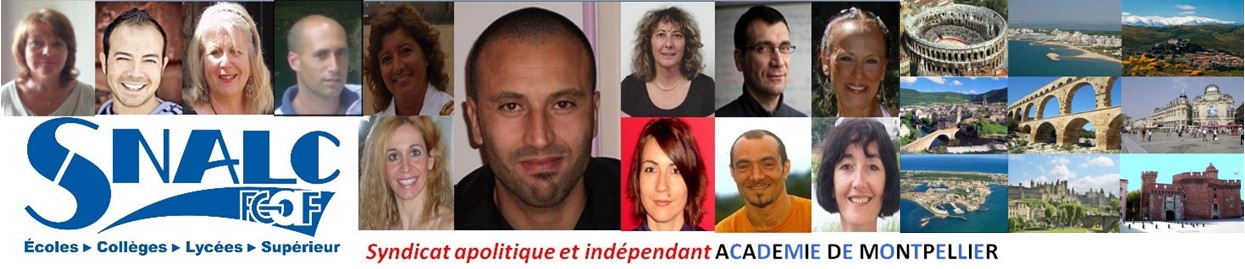 Année 2014Barre d’entréeDiscipline : ECONOMIE DE GESTION COMM ORG GRH / L8011DépartementBarèmeAudeXGard511.2Hérault1244.2LozèreXPyrénées Orientales1590ZRBarèmeCarcassonne468.2Narbonne48Alès484.2NîmesxBéziers725.2Montpellier1101MendexPerpignan366Pradesx